Brno, 13. října 2021Pro velký zájem se prodloužila otevírací doba výstavy a přibyly i komentované prohlídkyKancelář architekta města Brna představuje široké veřejnosti soutěžní návrhy podoby nového hlavního nádraží Brno a rozsáhlý 3D model nové čtvrti Trnitá. Obojí mohou návštěvníci vidět v Křížové chodbě Nové radnice v Brně až do konce října. Do detailu vše poznají na komentovaných prohlídkách, které proběhnou 13., 21. a 26. října.Součástí probíhající výstavy je dvanáctimetrový model nové čtvrti Trnitá. Jeho autoři Tomáš Medek a Martin Králík z 3D studia FaVU VUT v Brně se ujmou první z komentovaných prohlídek 13. října v 17 hodin. Model společně tvořili od digitálního návrhu a 3D tisk až po umístění více než stovky budov a dvou tisíc stromů. I přes svůj rozsah musel být model na milimetr přesný a během samotné mezinárodní soutěže sehrál významnou roli. Přímo do něj totiž byly vkládány jednotlivými týmy navržené budovy nového hlavního nádraží i s navazujícím veřejným prostranstvím. Porota tak návrhy hodnotila v širším kontextu celého města.Dalších dvou prohlídek, 21. a 26. října v 17 hodin, se ujmou Kristina Župková a Tomáš Pavlíček z kanceláře městského architekta. Ti odhalí zákulisí průběhu největší architektonické soutěže, která u nás kdy proběhla, a představí jednotlivé návrhy. Všechny soutěžní návrhy jsou společně s 3D modelem v Křížové chodbě k vidění do 29. října, a to zdarma a bez nutnosti registrace v předstihu.Díky velkému zájmu veřejnosti výstava navíc nově nabízí i prodlouženou otevírací dobu. Všední dny od 10:00 do 18:00 hodin tak doplní i sobota se začátkem ještě o hodinu dříve.Více informací o Kanceláři architekta města Brna a novém hlavním nádražím města Brna najdete zde.__________________________________________
O Kanceláři architekta města Brna (KAM):KAM je hlavní koncepční pracoviště Brna v oblasti architektury, urbanismu a tvorby města. Pracujeme na novém územním plánu, navrhujeme urbanistické a dopravní studie, připravujeme architektonické a urbanistické soutěže, podílíme se na tvorbě kultivovaných ulic, náměstí a parků. Zároveň usilujeme o zapojení široké veřejnosti do otázek týkajících se rozvoje města. Úkolem KAM je pozitivně ovlivnit vývoj Brna pro další generace.Kontakt pro média:Kancelář architekta města Brna: Mgr. et Mgr. Šárka Reichmannová, vedoucí oddělení Komunikace a PR
E reichmannova.sarka@kambrno.cz | M +420 725 428 893Ogilvy: Andrea Všetečková, PR Account Executive
E andrea.vseteckova@ogilvy.com | M +420 605 794 442
Přílohy tiskové zprávy ke stažení zde:Fotografie ze slavnostní vernisáže výstavy, která se uskutečnila 30. září 2021Video obsah:Kde vystoupíte z vlaku v roce 2035 | Brno nové hlavní nádraží Jak bude vypadat nové hlavní nádraží pro Brno? | Výsledky mezinárodní architektonické soutěže 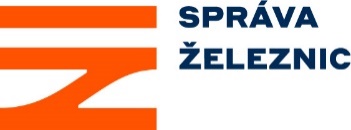 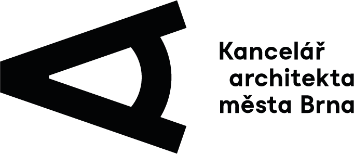 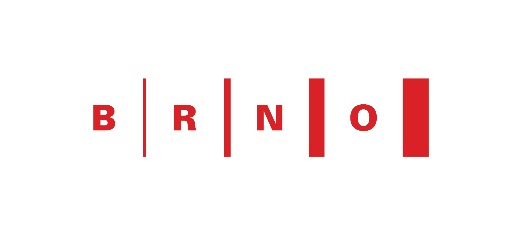 